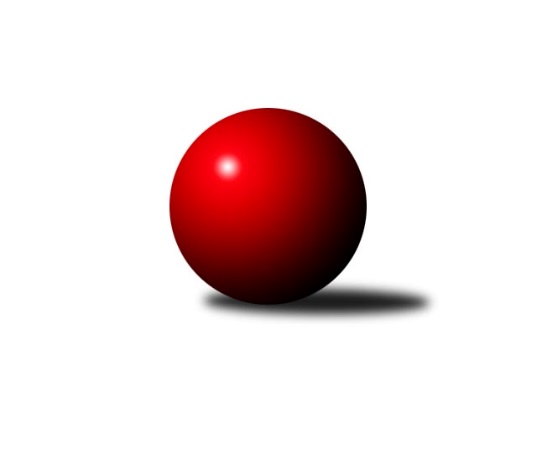 Č.25Ročník 2008/2009	12.4.2009Nejlepšího výkonu v tomto kole: 2483 dosáhlo družstvo: TJ Unie Hlubina ˝A˝Krajský přebor MS 2008/2009Výsledky 25. kolaSouhrnný přehled výsledků:TJ Sokol Dobroslavice ˝A˝	- TJ Frenštát p.R.˝A˝	16:0	2349:2277		11.4.KK Hranice ˝A˝	- KK Minerva Opava ˝B˝	12:4	2418:2359		11.4.TJ Sokol Michálkovice ˝B˝	- TJ Unie Hlubina ˝A˝	0:16	2312:2483		11.4.TJ Sokol Bohumín ˝A˝	- TJ Spartak Bílovec ˝A˝	6:10	2301:2328		11.4.TJ Nový Jičín ˝A˝	- SKK Ostrava B	14:2	2386:2335		11.4.TJ Sokol Sedlnice ˝B˝	- TJ Opava ˝D˝	12:4	2423:2336		11.4.TJ Sokol Chvalíkovice ˝B˝	- TJ VOKD Poruba ˝B˝	12:4	2365:2345		12.4.Tabulka družstev:	1.	KK Hranice ˝A˝	25	18	2	5	257 : 143 	 	 2448	38	2.	TJ Sokol Bohumín ˝A˝	25	18	0	7	262 : 138 	 	 2435	36	3.	TJ Spartak Bílovec ˝A˝	25	17	2	6	236 : 164 	 	 2406	36	4.	TJ Unie Hlubina ˝A˝	25	17	1	7	267 : 133 	 	 2451	35	5.	SKK Ostrava B	25	12	1	12	204 : 196 	 	 2396	25	6.	TJ Nový Jičín ˝A˝	25	12	1	12	199 : 201 	 	 2365	25	7.	KK Minerva Opava ˝B˝	25	10	3	12	189 : 211 	 	 2350	23	8.	TJ Sokol Chvalíkovice ˝B˝	25	10	2	13	185 : 215 	 	 2361	22	9.	TJ Opava ˝D˝	25	10	1	14	179 : 221 	 	 2342	21	10.	TJ VOKD Poruba ˝B˝	25	10	0	15	174 : 226 	 	 2372	20	11.	TJ Sokol Dobroslavice ˝A˝	25	9	2	14	165 : 235 	 	 2372	20	12.	TJ Frenštát p.R.˝A˝	25	8	2	15	163 : 237 	 	 2359	18	13.	TJ Sokol Michálkovice ˝B˝	25	7	2	16	161 : 239 	 	 2385	16	14.	TJ Sokol Sedlnice ˝B˝	25	6	3	16	159 : 241 	 	 2364	15Podrobné výsledky kola:	 TJ Sokol Dobroslavice ˝A˝	2349	16:0	2277	TJ Frenštát p.R.˝A˝	Antonín Struppel	 	 405 	 0 		405 	 2:0 	 399 	 	399 	 0		Jaroslav  Petr	Ivo Kovařík	 	 400 	 0 		400 	 2:0 	 392 	 	392 	 0		Milan  Kučera	Vladimír Trojek	 	 386 	 0 		386 	 2:0 	 358 	 	358 	 0		Tomáš Binek	Martin Třečák	 	 394 	 0 		394 	 2:0 	 390 	 	390 	 0		Miroslav  Makový	Josef Vávra	 	 389 	 0 		389 	 2:0 	 379 	 	379 	 0		Zdeněk Michna	Roman Vitásek	 	 375 	 0 		375 	 2:0 	 359 	 	359 	 0		Zdeněk Bordovskýrozhodčí: Nejlepší výkon utkání: 405 - Antonín Struppel	 KK Hranice ˝A˝	2418	12:4	2359	KK Minerva Opava ˝B˝	Jiří Terrich	 	 425 	 0 		425 	 2:0 	 372 	 	372 	 0		Jan Král	Kamil Bartoš	 	 409 	 0 		409 	 2:0 	 391 	 	391 	 0		Renáta Smijová	Petr  Pavelka ml	 	 399 	 0 		399 	 0:2 	 417 	 	417 	 0		Zdeněk Štohanzl	Vladimír Hudec	 	 393 	 0 		393 	 0:2 	 422 	 	422 	 0		Karel Vágner	Petr  Pavelka st	 	 402 	 0 		402 	 2:0 	 372 	 	372 	 0		Tomáš Král	Karel Pitrun	 	 390 	 0 		390 	 2:0 	 385 	 	385 	 0		Petr Frank *1rozhodčí: střídání: *1 od 51. hodu Vladimír StaněkNejlepší výkon utkání: 425 - Jiří Terrich	 TJ Sokol Michálkovice ˝B˝	2312	0:16	2483	TJ Unie Hlubina ˝A˝	Petr Jurášek	 	 403 	 0 		403 	 0:2 	 444 	 	444 	 0		Michal Babinec  st	Zdeněk Zhýbala	 	 401 	 0 		401 	 0:2 	 407 	 	407 	 0		Petr Chodura	Miloslav Palička	 	 364 	 0 		364 	 0:2 	 365 	 	365 	 0		Roman Gruner	Ivo Herzán	 	 383 	 0 		383 	 0:2 	 433 	 	433 	 0		Michal Zatyko	Josef Paulus	 	 375 	 0 		375 	 0:2 	 416 	 	416 	 0		František Oliva	Jan Zych	 	 386 	 0 		386 	 0:2 	 418 	 	418 	 0		René Gazdíkrozhodčí: Nejlepší výkon utkání: 444 - Michal Babinec  st	 TJ Sokol Bohumín ˝A˝	2301	6:10	2328	TJ Spartak Bílovec ˝A˝	Josef Kuzma	 	 203 	 187 		390 	 2:0 	 379 	 	186 	 193		Milan Binar	Karol Nitka	 	 200 	 199 		399 	 2:0 	 379 	 	188 	 191		Karel Šnajdárek	Vladimír Šipula	 	 206 	 191 		397 	 2:0 	 389 	 	204 	 185		Jaroslav Černý	Miroslav Paloc	 	 199 	 192 		391 	 0:2 	 404 	 	211 	 193		Pavel Šmydke	Štefan Dendis	 	 165 	 205 		370 	 0:2 	 404 	 	196 	 208		Vladimír Štacha	Pavel Niesyt	 	 171 	 183 		354 	 0:2 	 373 	 	177 	 196		Karel Marečekrozhodčí: Nejlepšího výkonu v tomto utkání: 404 kuželek dosáhli: Pavel Šmydke, Vladimír Štacha	 TJ Nový Jičín ˝A˝	2386	14:2	2335	SKK Ostrava B	Libor Jurečka	 	 392 	 0 		392 	 0:2 	 406 	 	406 	 0		Michal Blinka	Josef Zavacký	 	 413 	 0 		413 	 2:0 	 404 	 	404 	 0		Rostislav Hrbáč	Alexej Kudělka	 	 379 	 0 		379 	 2:0 	 377 	 	377 	 0		Petr Šebestík	Michal Pavič	 	 406 	 0 		406 	 2:0 	 375 	 	375 	 0		Tomáš Polášek	Ján Pelikán	 	 385 	 0 		385 	 2:0 	 369 	 	369 	 0		Dan  Šodek	Radek Škarka	 	 411 	 0 		411 	 2:0 	 404 	 	404 	 0		Vladimír Kortarozhodčí: Nejlepší výkon utkání: 413 - Josef Zavacký	 TJ Sokol Sedlnice ˝B˝	2423	12:4	2336	TJ Opava ˝D˝	Adam Chvostek	 	 197 	 166 		363 	 0:2 	 410 	 	217 	 193		Rudolf Tvrdoň	Renáta Janyšková	 	 212 	 210 		422 	 2:0 	 399 	 	204 	 195		Milan Franer	Lukáš Koliba	 	 202 	 210 		412 	 2:0 	 401 	 	208 	 193		Tomáš Valíček	Michaela Tobolová	 	 177 	 198 		375 	 0:2 	 387 	 	196 	 191		Karel Škrobánek	Jaroslav Tobola	 	 225 	 203 		428 	 2:0 	 366 	 	186 	 180		Karel Michalka	Jaroslav Chvostek	 	 211 	 212 		423 	 2:0 	 373 	 	205 	 168		Jana Tvrdoňovározhodčí: Nejlepší výkon utkání: 428 - Jaroslav Tobola	 TJ Sokol Chvalíkovice ˝B˝	2365	12:4	2345	TJ VOKD Poruba ˝B˝	Jan Chovanec	 	 408 	 0 		408 	 2:0 	 377 	 	377 	 0		Vladimír Rada	Antonín Hendrych	 	 413 	 0 		413 	 2:0 	 388 	 	388 	 0		Jan Žídek	Pavel Jašek	 	 381 	 0 		381 	 2:0 	 373 	 	373 	 0		Vojtěch Turlej	Miroslav Nosek	 	 370 	 0 		370 	 0:2 	 392 	 	392 	 0		Tomáš Foniok	Vlastimil Trulej	 	 381 	 0 		381 	 0:2 	 418 	 	418 	 0		Petr Oravec	Radek Hendrych	 	 412 	 0 		412 	 2:0 	 397 	 	397 	 0		František Křákrozhodčí: Nejlepší výkon utkání: 418 - Petr OravecPořadí jednotlivců:	jméno hráče	družstvo	celkem	plné	dorážka	chyby	poměr kuž.	Maximum	1.	Roman Beinhauer 	TJ Sokol Chvalíkovice ˝B˝	417.38	278.1	139.3	5.1	8/11	(459)	2.	Michal Babinec  st 	TJ Unie Hlubina ˝A˝	416.44	277.3	139.2	3.6	10/14	(467)	3.	Pavel Niesyt 	TJ Sokol Bohumín ˝A˝	416.03	278.5	137.5	3.0	13/13	(446)	4.	Jan Zych 	TJ Sokol Michálkovice ˝B˝	415.13	278.0	137.2	3.0	11/13	(477)	5.	Ivo Kovařík 	TJ Sokol Dobroslavice ˝A˝	413.68	284.9	128.8	4.2	13/13	(455)	6.	Jiří Terrich 	KK Hranice ˝A˝	413.25	287.2	126.1	5.0	11/13	(439)	7.	Petr  Pavelka st 	KK Hranice ˝A˝	412.88	279.9	133.0	5.0	13/13	(456)	8.	Radek Škarka 	TJ Nový Jičín ˝A˝	412.50	281.7	130.8	3.1	10/13	(439)	9.	František Oliva 	TJ Unie Hlubina ˝A˝	412.12	280.6	131.5	3.6	14/14	(455)	10.	Michal Zatyko 	TJ Unie Hlubina ˝A˝	411.70	275.8	135.9	3.1	12/14	(445)	11.	Michal Pavič 	TJ Nový Jičín ˝A˝	411.55	278.9	132.6	4.0	12/13	(453)	12.	Vladimír Korta 	SKK Ostrava B	411.38	278.9	132.5	3.4	14/14	(444)	13.	Petr Chodura 	TJ Unie Hlubina ˝A˝	411.30	285.6	125.7	4.8	13/14	(470)	14.	Petr  Pavelka ml 	KK Hranice ˝A˝	410.45	275.8	134.6	4.2	11/13	(449)	15.	Vladimír Štacha 	TJ Spartak Bílovec ˝A˝	410.08	282.3	127.8	6.0	14/14	(450)	16.	Karel Pitrun 	KK Hranice ˝A˝	409.92	280.3	129.6	5.7	12/13	(448)	17.	Josef Kuzma 	TJ Sokol Bohumín ˝A˝	409.57	281.4	128.2	5.7	13/13	(442)	18.	Josef Zavacký 	TJ Nový Jičín ˝A˝	408.86	288.5	120.4	4.1	9/13	(433)	19.	Karel Šnajdárek 	TJ Spartak Bílovec ˝A˝	407.34	282.3	125.0	4.8	14/14	(447)	20.	Milan  Kučera 	TJ Frenštát p.R.˝A˝	406.97	278.8	128.2	5.3	13/14	(429)	21.	Vladimír Hudec 	KK Hranice ˝A˝	406.45	272.4	134.1	4.4	9/13	(462)	22.	Vladimír Šipula 	TJ Sokol Bohumín ˝A˝	406.27	276.9	129.4	3.8	10/13	(433)	23.	Břetislav Mrkvica 	TJ Sokol Sedlnice ˝B˝	405.74	280.7	125.0	6.1	11/13	(444)	24.	Štefan Dendis 	TJ Sokol Bohumín ˝A˝	405.71	281.1	124.7	7.1	12/13	(435)	25.	Zdeněk Štohanzl 	KK Minerva Opava ˝B˝	404.66	278.6	126.1	5.3	12/14	(443)	26.	Petr Jurášek 	TJ Sokol Michálkovice ˝B˝	403.93	278.2	125.8	5.9	13/13	(484)	27.	Michal Hejtmánek 	TJ Unie Hlubina ˝A˝	403.89	279.5	124.3	4.7	12/14	(462)	28.	Karel Mareček 	TJ Spartak Bílovec ˝A˝	403.72	279.5	124.2	7.1	12/14	(443)	29.	Milan Binar 	TJ Spartak Bílovec ˝A˝	403.53	279.4	124.1	6.6	10/14	(464)	30.	Zdeněk Zhýbala 	TJ Sokol Michálkovice ˝B˝	403.12	273.5	129.6	3.9	12/13	(447)	31.	Jaroslav Chvostek 	TJ Sokol Sedlnice ˝B˝	402.94	280.1	122.8	5.0	11/13	(481)	32.	Jaroslav Tobola 	TJ Sokol Sedlnice ˝B˝	402.31	273.8	128.5	6.0	10/13	(456)	33.	Miroslav Paloc 	TJ Sokol Bohumín ˝A˝	402.18	276.2	125.9	5.2	12/13	(449)	34.	Tomáš Polášek 	SKK Ostrava B	402.15	279.2	122.9	6.1	12/14	(455)	35.	Vladimír Rada 	TJ VOKD Poruba ˝B˝	401.72	277.8	123.9	7.5	14/14	(456)	36.	Vladimír Staněk 	KK Minerva Opava ˝B˝	401.62	280.6	121.0	6.6	13/14	(439)	37.	František Křák 	TJ VOKD Poruba ˝B˝	401.14	275.0	126.1	6.5	12/14	(432)	38.	Jaroslav Klekner 	TJ VOKD Poruba ˝B˝	401.06	278.7	122.4	4.9	12/14	(459)	39.	Josef Klapetek 	TJ Opava ˝D˝	400.49	279.0	121.5	6.8	11/14	(445)	40.	Karol Nitka 	TJ Sokol Bohumín ˝A˝	400.03	280.5	119.6	5.7	13/13	(427)	41.	Martin Třečák 	TJ Sokol Dobroslavice ˝A˝	400.01	278.2	121.8	4.9	13/13	(437)	42.	Karel Škrobánek 	TJ Opava ˝D˝	400.00	279.2	120.8	5.9	11/14	(456)	43.	Jaromír Matějek 	TJ Frenštát p.R.˝A˝	398.20	276.4	121.8	6.8	12/14	(456)	44.	Vladimír Trojek 	TJ Sokol Dobroslavice ˝A˝	398.14	279.3	118.8	7.6	12/13	(452)	45.	Pavel Jašek 	TJ Sokol Chvalíkovice ˝B˝	398.06	283.4	114.6	7.8	8/11	(421)	46.	Rudolf Tvrdoň 	TJ Opava ˝D˝	396.32	274.3	122.0	6.8	13/14	(449)	47.	Antonín Hendrych 	TJ Sokol Chvalíkovice ˝B˝	396.12	274.7	121.4	7.0	10/11	(431)	48.	Zdeněk Michna 	TJ Frenštát p.R.˝A˝	395.91	278.1	117.8	7.2	11/14	(449)	49.	Petr Šebestík 	SKK Ostrava B	395.71	278.9	116.8	6.7	13/14	(444)	50.	Karel Kuchař 	TJ Sokol Dobroslavice ˝A˝	395.63	280.3	115.4	7.2	12/13	(441)	51.	Jaroslav  Petr 	TJ Frenštát p.R.˝A˝	395.03	274.1	120.9	6.8	14/14	(470)	52.	Petr Frank 	KK Minerva Opava ˝B˝	392.94	278.3	114.6	6.7	12/14	(442)	53.	Tomáš Foniok 	TJ VOKD Poruba ˝B˝	392.45	275.3	117.1	7.9	13/14	(440)	54.	Jan Žídek 	TJ VOKD Poruba ˝B˝	392.39	277.0	115.4	7.5	13/14	(444)	55.	Jaroslav Černý 	TJ Spartak Bílovec ˝A˝	391.65	270.2	121.5	6.0	13/14	(434)	56.	Karel Vágner 	KK Minerva Opava ˝B˝	391.64	277.0	114.7	8.0	12/14	(436)	57.	Petr Sobotík 	TJ Sokol Sedlnice ˝B˝	390.81	280.0	110.8	8.2	12/13	(465)	58.	Jan Král 	KK Minerva Opava ˝B˝	390.76	270.9	119.8	6.2	12/14	(447)	59.	Lubomír Camfrla 	TJ Nový Jičín ˝A˝	389.85	271.5	118.3	7.7	10/13	(466)	60.	Milan Franer 	TJ Opava ˝D˝	389.22	274.9	114.3	7.5	12/14	(449)	61.	Alexej Kudělka 	TJ Nový Jičín ˝A˝	388.73	272.1	116.6	8.7	10/13	(423)	62.	Emil Rubáč 	TJ Spartak Bílovec ˝A˝	388.64	273.9	114.8	9.2	10/14	(419)	63.	Renáta Smijová 	KK Minerva Opava ˝B˝	388.14	268.1	120.0	6.7	10/14	(428)	64.	Tomáš Binek 	TJ Frenštát p.R.˝A˝	387.21	272.2	115.0	6.9	13/14	(424)	65.	Josef Vávra 	TJ Sokol Dobroslavice ˝A˝	385.65	270.5	115.1	6.4	11/13	(417)	66.	Petr Oravec 	TJ VOKD Poruba ˝B˝	385.40	271.3	114.1	8.8	10/14	(431)	67.	Jana Tvrdoňová 	TJ Opava ˝D˝	384.81	271.8	113.0	6.0	14/14	(441)	68.	Zdeněk Kubinec 	TJ Sokol Chvalíkovice ˝B˝	383.35	270.9	112.4	7.6	11/11	(418)	69.	Jan Pospěch 	TJ Nový Jičín ˝A˝	382.66	270.3	112.4	8.6	10/13	(444)	70.	Miroslav Nosek 	TJ Sokol Chvalíkovice ˝B˝	379.75	267.0	112.8	8.7	10/11	(413)	71.	Tomáš Král 	KK Minerva Opava ˝B˝	377.84	269.3	108.5	9.1	10/14	(469)	72.	Jiří Hradil 	TJ Nový Jičín ˝A˝	370.19	263.1	107.1	11.5	10/13	(435)	73.	Lukáš Jurášek 	TJ Sokol Michálkovice ˝B˝	362.67	262.8	99.9	12.2	11/13	(413)		Pavel Marek 	TJ Unie Hlubina ˝A˝	451.00	300.0	151.0	2.0	1/14	(451)		Michal Zych 	TJ Sokol Michálkovice ˝B˝	448.00	306.0	142.0	4.0	2/13	(481)		Alfréd  Herman 	TJ Sokol Bohumín ˝A˝	432.00	293.0	139.0	7.0	1/13	(432)		Jiří Kysela 	TJ Opava ˝D˝	432.00	298.0	134.0	5.0	1/14	(432)		Petr Kuběna 	TJ Frenštát p.R.˝A˝	432.00	309.0	123.0	6.0	1/14	(432)		Martin Futerko 	SKK Ostrava B	419.00	290.0	129.0	1.0	1/14	(419)		Josef Hendrych 	TJ Sokol Chvalíkovice ˝B˝	418.25	291.5	126.7	6.0	4/11	(450)		Petr Holas 	SKK Ostrava B	416.33	284.0	132.3	4.3	1/14	(432)		Pavel Gerlich 	SKK Ostrava B	416.17	284.0	132.2	5.0	9/14	(458)		Daniel Dudek 	TJ Sokol Michálkovice ˝B˝	415.75	281.7	134.0	4.7	8/13	(465)		David Stromský 	KK Minerva Opava ˝B˝	414.00	285.0	129.0	4.0	1/14	(414)		Václav Oleksiak 	SKK Ostrava B	414.00	288.5	125.5	4.5	2/14	(420)		Zdeněk Pavlík 	TJ Frenštát p.R.˝A˝	412.60	282.7	129.9	2.7	2/14	(450)		Helena Martinčáková 	TJ VOKD Poruba ˝B˝	412.00	283.0	129.0	5.0	1/14	(420)		Lumír Kocián 	TJ Sokol Dobroslavice ˝A˝	410.50	279.0	131.5	8.0	2/13	(432)		Kamil Bartoš 	KK Hranice ˝A˝	410.10	283.4	126.7	6.5	8/13	(451)		Michal Babinec  ml 	TJ Unie Hlubina ˝A˝	409.10	282.3	126.8	4.9	9/14	(452)		Radmila Pastvová 	TJ Unie Hlubina ˝A˝	408.00	274.3	133.7	2.7	3/14	(427)		Zdeněk Kuna 	SKK Ostrava B	405.46	283.4	122.1	6.5	7/14	(454)		René Gazdík 	TJ Unie Hlubina ˝A˝	405.28	277.4	127.9	4.1	9/14	(423)		Richard Šimek 	TJ VOKD Poruba ˝B˝	404.00	274.0	130.0	7.0	1/14	(404)		Michal Blinka 	SKK Ostrava B	403.50	271.5	132.0	7.0	2/14	(406)		Jakub Hendrych 	TJ Sokol Chvalíkovice ˝B˝	402.00	286.0	116.0	10.0	3/11	(424)		Lukáš Koliba 	TJ Sokol Sedlnice ˝B˝	402.00	292.5	109.5	8.0	2/13	(412)		Renáta Janyšková 	TJ Sokol Sedlnice ˝B˝	401.17	277.8	123.4	6.2	6/13	(422)		Karel Ridl 	TJ Sokol Dobroslavice ˝A˝	401.17	275.0	126.2	4.3	2/13	(423)		Tomáš Valíček 	TJ Opava ˝D˝	400.00	279.3	120.7	7.0	3/14	(408)		Rudolf Riezner 	TJ Unie Hlubina ˝A˝	400.00	283.0	117.0	1.0	1/14	(400)		Pavel Šmydke 	TJ Spartak Bílovec ˝A˝	399.25	275.4	123.9	4.8	8/14	(422)		Lubomír Škrobánek 	TJ Opava ˝D˝	398.79	281.2	117.5	6.8	9/14	(435)		Stanislav Podzemný 	KK Hranice ˝A˝	398.63	275.9	122.8	6.1	7/13	(437)		Jan Chovanec 	TJ Sokol Chvalíkovice ˝B˝	398.58	275.6	123.0	7.6	4/11	(434)		Jan Lenhart 	KK Hranice ˝A˝	398.57	278.9	119.7	8.9	7/13	(416)		Josef Jurášek 	TJ Sokol Michálkovice ˝B˝	398.45	284.8	113.7	7.5	5/13	(423)		Pavla Hendrychová 	TJ Opava ˝D˝	397.00	278.0	119.0	8.0	2/14	(405)		Jaroslav Hrabuška 	TJ VOKD Poruba ˝B˝	397.00	300.0	97.0	6.0	1/14	(397)		Rostislav Klazar 	TJ Spartak Bílovec ˝A˝	396.79	275.3	121.5	5.8	4/14	(414)		Jiří Sequens 	TJ Spartak Bílovec ˝A˝	395.00	266.3	128.7	7.3	1/14	(408)		Jiří Chvostek 	TJ Sokol Sedlnice ˝B˝	394.99	282.8	112.2	6.8	8/13	(446)		Vojtěch Turlej 	TJ VOKD Poruba ˝B˝	394.71	277.9	116.8	9.3	7/14	(447)		Ivan Walder 	TJ Sokol Sedlnice ˝B˝	394.50	256.5	138.0	7.0	2/13	(397)		Dan  Šodek 	SKK Ostrava B	394.10	270.0	124.1	4.7	7/14	(428)		Antonín Struppel 	TJ Sokol Dobroslavice ˝A˝	393.93	271.6	122.4	6.1	6/13	(430)		Miroslav  Makový 	TJ Frenštát p.R.˝A˝	392.80	280.4	112.4	7.1	5/14	(429)		Jakub Telařík 	TJ Sokol Sedlnice ˝B˝	391.56	285.4	106.1	9.6	4/13	(409)		Dalibor Zboran 	TJ Nový Jičín ˝A˝	391.00	267.0	124.0	5.0	1/13	(391)		Jan Polášek 	SKK Ostrava B	390.54	274.8	115.7	6.9	8/14	(447)		Jaromír Piska 	TJ Sokol Bohumín ˝A˝	390.50	267.5	123.0	4.5	1/13	(404)		Michaela Tobolová 	TJ Sokol Sedlnice ˝B˝	390.40	273.2	117.2	7.5	8/13	(427)		Rostislav Hrbáč 	SKK Ostrava B	390.33	281.7	108.7	11.3	3/14	(404)		Ivo Herzán 	TJ Sokol Michálkovice ˝B˝	390.19	268.2	122.0	6.1	6/13	(430)		Stanislav Brejcha 	TJ Sokol Sedlnice ˝B˝	390.00	271.5	118.5	6.5	2/13	(397)		Dalibor Hamrozy 	TJ Sokol Bohumín ˝A˝	390.00	274.0	116.0	6.0	1/13	(390)		Oldřich Bidrman 	TJ Sokol Michálkovice ˝B˝	389.86	278.1	111.7	9.5	7/13	(420)		Otakar  Binek 	TJ Frenštát p.R.˝A˝	389.00	257.0	132.0	3.0	1/14	(389)		Zdeněk Navrátil 	TJ Nový Jičín ˝A˝	389.00	275.0	114.0	4.0	1/13	(389)		Miroslava Hendrychová 	TJ Opava ˝D˝	389.00	277.0	112.0	8.3	2/14	(395)		Libor Jurečka 	TJ Nový Jičín ˝A˝	388.26	268.7	119.5	5.1	7/13	(422)		Sabina Trulejová 	TJ Sokol Chvalíkovice ˝B˝	388.17	272.5	115.7	5.7	6/11	(416)		Ladislav Mrakvia 	TJ VOKD Poruba ˝B˝	388.00	282.0	106.0	5.0	1/14	(388)		Antonín Břenek 	TJ Spartak Bílovec ˝A˝	388.00	290.0	98.0	11.0	1/14	(388)		Ján Pelikán 	TJ Nový Jičín ˝A˝	387.58	261.3	126.3	4.8	3/13	(396)		Josef Paulus 	TJ Sokol Michálkovice ˝B˝	387.00	266.3	120.7	6.0	1/13	(399)		Michal Blažek 	TJ Opava ˝D˝	386.73	271.4	115.3	8.9	5/14	(434)		Roman Vitásek 	TJ Sokol Dobroslavice ˝A˝	386.50	262.0	124.5	8.0	1/13	(398)		Vladimír Vojkůvka 	TJ Frenštát p.R.˝A˝	386.36	273.9	112.5	9.1	7/14	(423)		Miroslav Böhm 	SKK Ostrava B	386.17	272.6	113.5	5.9	7/14	(448)		Radek Hendrych 	TJ Sokol Chvalíkovice ˝B˝	385.13	273.3	111.9	5.6	4/11	(434)		Tereza Kovalová 	TJ Sokol Michálkovice ˝B˝	385.00	289.0	96.0	12.0	1/13	(385)		Josef Schwarz 	TJ Sokol Dobroslavice ˝A˝	384.50	261.5	123.0	5.5	1/13	(389)		Roman Honl 	TJ Sokol Bohumín ˝A˝	383.00	265.0	118.0	4.3	1/13	(411)		Jaroslav Jurášek 	TJ Sokol Michálkovice ˝B˝	382.00	267.0	115.0	6.5	2/13	(388)		Oldřich Stolařík 	SKK Ostrava B	380.33	267.3	113.0	6.0	2/14	(406)		Radek Mikulský 	TJ Sokol Sedlnice ˝B˝	380.33	268.0	112.3	8.3	2/13	(418)		Adam Chvostek 	TJ Sokol Sedlnice ˝B˝	380.11	270.1	110.0	8.2	3/13	(415)		Josef Schwarz 	KK Hranice ˝A˝	380.00	277.0	103.0	13.0	1/13	(380)		Jiří Koloděj 	SKK Ostrava B	379.75	263.8	116.0	9.5	2/14	(400)		Jan Pavlosek 	SKK Ostrava B	379.25	270.8	108.5	7.3	2/14	(415)		Jaromír Hendrych 	TJ Opava ˝D˝	379.00	265.0	114.0	7.0	1/14	(379)		Tomáš Houda 	TJ Sokol Dobroslavice ˝A˝	378.33	274.2	104.2	9.3	3/13	(405)		Miroslav Svider 	TJ Sokol Dobroslavice ˝A˝	378.00	263.7	114.3	7.3	3/13	(410)		Jakub Hájek 	TJ VOKD Poruba ˝B˝	377.00	264.0	113.0	9.0	1/14	(377)		Zdeněk Bordovský 	TJ Frenštát p.R.˝A˝	376.67	266.8	109.9	9.0	7/14	(462)		Břetislav Ermis 	TJ Sokol Sedlnice ˝B˝	375.00	276.0	99.0	12.0	2/13	(407)		Karel Michalka 	TJ Opava ˝D˝	374.00	272.0	102.0	13.5	2/14	(382)		Ondřej Malich 	TJ Sokol Sedlnice ˝B˝	374.00	275.0	99.0	11.0	1/13	(374)		Jiří Veselý 	TJ Frenštát p.R.˝A˝	371.50	272.0	99.5	12.0	2/14	(373)		Petr Kuttler 	TJ Sokol Bohumín ˝A˝	370.75	269.8	101.0	5.3	2/13	(385)		David Smahel 	TJ Sokol Dobroslavice ˝A˝	368.50	267.5	101.0	11.0	1/13	(388)		Kamil Svačina 	TJ Sokol Dobroslavice ˝A˝	368.25	259.8	108.5	6.8	2/13	(376)		Jiří Břeska 	TJ Unie Hlubina ˝A˝	367.50	253.5	114.0	7.5	2/14	(387)		Antonín Fabík 	TJ Spartak Bílovec ˝A˝	367.00	251.0	116.0	4.0	1/14	(367)		Vlastimil Trulej 	TJ Sokol Chvalíkovice ˝B˝	366.08	247.7	118.4	9.7	3/11	(404)		Roman Gruner 	TJ Unie Hlubina ˝A˝	365.00	271.0	94.0	10.0	1/14	(365)		Václav Kladiva 	TJ Sokol Bohumín ˝A˝	365.00	276.0	89.0	15.0	1/13	(365)		Miloslav Palička 	TJ Sokol Michálkovice ˝B˝	363.50	256.5	107.0	10.0	1/13	(364)		Beáta Jašková 	TJ Opava ˝D˝	363.50	266.0	97.5	12.5	2/14	(423)		Emilie Deigruberová 	TJ VOKD Poruba ˝B˝	363.00	252.0	111.0	6.0	1/14	(363)		Rajmund Tioka 	TJ Sokol Dobroslavice ˝A˝	361.00	249.0	112.0	9.0	1/13	(361)		Anna Dufková 	TJ Sokol Dobroslavice ˝A˝	359.67	248.7	111.0	9.3	1/13	(365)		Karel Procházka 	TJ Sokol Michálkovice ˝B˝	357.83	250.7	107.2	10.5	3/13	(415)		Jan Schwarzer 	TJ Sokol Sedlnice ˝B˝	355.00	266.0	89.0	14.0	2/13	(366)		Pavel Jašek 	TJ Opava ˝D˝	354.00	266.0	88.0	17.0	1/14	(354)		Pavel Babiš 	TJ Sokol Dobroslavice ˝A˝	353.33	268.0	85.3	15.0	3/13	(374)		Vilibald Marker 	TJ Opava ˝D˝	338.50	236.0	102.5	11.5	2/14	(348)Sportovně technické informace:Starty náhradníků:registrační číslo	jméno a příjmení 	datum startu 	družstvo	číslo startu
Hráči dopsaní na soupisku:registrační číslo	jméno a příjmení 	datum startu 	družstvo	Program dalšího kola:26. kolo18.4.2009	so	9:00	TJ VOKD Poruba ˝B˝ - TJ Nový Jičín ˝A˝	18.4.2009	so	9:00	SKK Ostrava B - TJ Sokol Michálkovice ˝B˝	18.4.2009	so	9:00	TJ Spartak Bílovec ˝A˝ - KK Hranice ˝A˝	18.4.2009	so	9:00	KK Minerva Opava ˝B˝ - TJ Sokol Dobroslavice ˝A˝	18.4.2009	so	10:00	TJ Unie Hlubina ˝A˝ - TJ Sokol Bohumín ˝A˝	18.4.2009	so	12:00	TJ Opava ˝D˝ - TJ Sokol Chvalíkovice ˝B˝	19.4.2009	ne	9:00	TJ Frenštát p.R.˝A˝ - TJ Sokol Sedlnice ˝B˝	Nejlepší šestka kola - absolutněNejlepší šestka kola - absolutněNejlepší šestka kola - absolutněNejlepší šestka kola - absolutněNejlepší šestka kola - dle průměru kuželenNejlepší šestka kola - dle průměru kuželenNejlepší šestka kola - dle průměru kuželenNejlepší šestka kola - dle průměru kuželenNejlepší šestka kola - dle průměru kuželenPočetJménoNázev týmuVýkonPočetJménoNázev týmuPrůměr (%)Výkon6xMichal Babinec  stHlubina A4444xMichal Babinec  stHlubina A114.44443xMichal ZatykoHlubina A4331xMichal ZatykoHlubina A111.574335xJaroslav TobolaSedlnice B4281xRené GazdíkHlubina A107.74184xJiří TerrichHranice A4254xFrantišek OlivaHlubina A107.194165xJaroslav ChvostekSedlnice B4231xPetr OravecVOKD B105.964182xKarel VágnerMinerva B4223xJiří TerrichHranice A104.97425